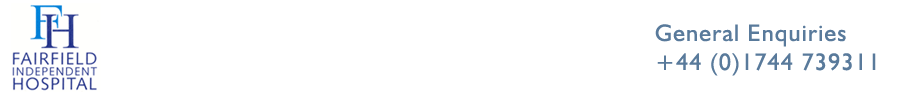 Person Specification   Post:	STERILE SERVICES TECHNICIANBand:  B			AttributesEssentialDesirableMethod of AssessmentEducation/QualificationsSecondary School level.SSD/Decontamination competenciesExperience working in hospital settings.CertificateSkills/Ability/KnowledgeAble to demonstrate an interest in decontamination issues. Able to maintain high standards of quality control.Understanding  of confidentiality and data protection.   NVQ Level 3 City & Guilds or BTEC National Diploma in Decontamination AVM ServicesEndoscopy / Washer / Disinfector Team Leader Users / Engineers (END02)InterviewExperienceExperience of working in accordance with organisational policies and procedures. Experience working in Theatre &   SSD/Decontamination unitApplication/InterviewDisposition(natural skills)‘Can do’ attitude. Willingness to work flexibility including weekends and on-call.  Adaptability.Willingness to learn new skills.Ability to work under pressure.Work as part of a multidisciplinary team.Good communication skills across all disciplines. Application/interviewPhysical Presentable appearance.
Good general health and deemed fit by Occupational Health Nurse to perform tasks as per the Job Description.Application/interview